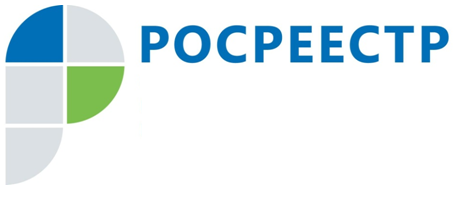 Личный прием граждан по решению вопросов кадастрового учета и регистрации прав на недвижимостьЛичный прием заявителей в приемной Президента Российской Федерации 
в Смоленской области проводится в соответствии с графиком проведения, утвержденным полномочным представителем Президента Российской Федерации в Центральном федеральном округе.Должностные лица проводят личный прием заявителей по вопросам, решение которых входит в компетенцию должностного лица или органа, возглавляемого должностным лицом, осуществляющим прием.Руководитель Управления Росреестра по Смоленской области Т.А. Шурыгина также осуществляет личный прием граждан в приемной Президента Российской Федерации в Смоленской области по вопросам государственного кадастрового учета и государственной регистрации прав на недвижимость.В текущем году личный прием граждан руководителем Управления Росреестра по Смоленской области Т.А. Шурыгиной был проведен 26 февраля. 
На приеме было принято 5 граждан. Тематика поставленных вопросов заключалась в порядке осуществления государственного кадастрового учета 
и государственной регистрации права общей долевой собственности 
на земельный участок. По результатам рассмотрения обращений гражданам были даны мотивированные устные разъяснения, рекомендации, удовлетворившие обратившихся, а также были приняты заявления к рассмотрению.Контакты для СМИПресс-служба Управления Росреестра по Смоленской областиE-mail: 67_upr@rosreestr.ruwww.rosreestr.ruАдрес: 214025, г. Смоленск, ул. Полтавская, д. 8